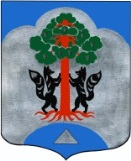                                                     АДМИНИСТРАЦИЯМО СОСНОВСКОЕ СЕЛЬСКОЕ ПОСЕЛЕНИЕМО ПРИОЗЕРСКИЙ МУНИЦИПАЛЬНЫЙ РАЙОНЛЕНИНГРАДСКОЙ ОБЛАСТИПОСТАНОВЛЕНИЕот 17 марта 2020 года № 96                                                               О внесении изменений в постановление администрации от 24.12.2019г. № 573 Об утверждении  муниципальной программы «Развитие автомобильных дорог муниципального образования Сосновское сельское поселениена 2020-2022 годы»В соответствии с 5.5. Порядка разработки, реализации и оценки эффективности муниципальных программ МО Сосновское сельское поселение МО Приозерский муниципальный район Ленинградской области, утвержденного Постановлением администрации МО Сосновское сельское поселение от 03.03.2014г. № 87 «Об утверждении Порядка разработки, реализации и оценки эффективности муниципальных программ муниципального образования Сосновское сельское поселение муниципального образования Приозерский муниципальный район Ленинградской области», в связи с уточнением объема бюджетных ассигнований на реализацию муниципальной программы, в целях создания благоприятных условий проживания граждан, повышения эффективности и безопасности функционирования автомобильных дорог муниципального образования, обеспечение жизненно важных социально-экономических интересов, администрация МО Сосновское сельское поселение ПОСТАНОВЛЯЕТ:1. Внести изменения в муниципальную программу «Развитие автомобильных дорог муниципального образования Сосновское сельское поселение на 2020-2022 годы» утвержденную постановлением администрации от 24.12.2019г. № 573 и читать в редакции в соответствии с приложением к настоящему постановлению.2. Постановление от 10.02.2020г. № 35 «О внесении изменений в постановление администрации от 24.12.2019г. № 573 «Об утверждении  муниципальной программы «Развитие автомобильных дорог муниципального образования Сосновское сельское поселение на 2020-2022 годы» признать утратившим силу.3. Настоящее постановление подлежит размещению на официальном сайте администрации муниципального образование Сосновское сельское поселение муниципального образования Приозерский муниципальный район Ленинградской области в сети интернет вступает и в силу со дня официального опубликования в средствах массовой информации.4. Контроль за исполнением настоящего распоряжения оставляю за собой.Глава администрации МО Сосновское сельское поселение				      	                      Д.Л. СоколовСогласовано:ПрокуратураКомитет финансовРазослано: дело-2, Прокуратура.-1, отд. ЖКХ- 1, КСО -1Муниципальная программа«Развитие автомобильных дорог муниципального образования Сосновское сельское поселениена 2020 – 2022 годы»Ответственный исполнитель программы: Специалист администрация  муниципального образования Сосновское сельское поселение, курирующий вопросы жилищно-коммунального хозяйства(8-813-79) 61-382 эл.адрес:  sosnadm@mail.ruПриложение к Постановлению администрацииМО Сосновское сельское поселениеМО Приозерский муниципальный районЛенинградской области                                                                                                         от 17.03.2020г. № 96П А С П О Р Тмуниципальной программы «Развитие автомобильных дорог муниципального образования Сосновское сельское поселение на 2020 – 2022 годы»1. Характеристика проблем, решение которых осуществляется путем реализации ПрограммыВ МО Сосновское сельское поселение  протяженность дорог общего пользования местного значения составляет 87,7 км. Поэтому проблему ремонта проезжей части дорог общего пользования местного значения необходимо решать программным способом, предусматривающим совместное финансирование ремонта, в том числе из бюджетов всех уровней. Реализация мероприятий Программы позволит улучшить состояние и обеспечить нормальное функционирование автомобильных дорог общего пользования местного значения МО Сосновское сельское поселение. Необходимость финансирования обусловлена тем, что проблема ремонта  проезжей части дорог общего пользования местного значения сейчас стоит очень остро. Для обеспечения устойчивого экономического роста и повышения уровня жизни населения, снижения аварийности на дорогах муниципального образования необходимо совершенствование технического состояния дорог и придомовой территории. Программа направлена на комплексное содержание и ремонт автомобильных дорог общего пользования местного значения, в соответствии с правилами, стандартами, техническими нормами и другими нормативными документами, относящимися к обеспечению безопасности дорожного движения в сельской местности. Программа включает в себя комплекс инженерно-технических мероприятий для поддержания муниципальных дорог постоянно в надлежащем порядке и создания комфортных условий для работы и проживания местных жителей:- содержание проезжей части дорог, тротуаров; - ремонт проезжей части муниципальных дорог.2. Цель и задачи Программы.Цель Программы:- выполнение полномочий, связанных с организацией дорожной деятельности в отношении автомобильных дорог местного значения, с целью сохранения и совершенствования сети автомобильных дорог местного значения;Задачи Программы:- повышение комфортных условий проживания граждан;- повышение уровня эксплуатационного состояния улично-дорожной сети;- улучшение транспортно-эксплуатационного состояния существующей дорожной сети  в муниципальном образовании;- ликвидация очагов аварийности и улучшение инженерного благоустройства дорожной сети в муниципальном образовании Сосновское сельское поселение;- приоритетное направление социально-экономического и транспортного развития муниципального образования Сосновское сельское поселение,- повышение эффективности и безопасности функционирования автомобильных дорог муниципального образования, обеспечение жизненно важных социально-экономических интересов;
  -  cоздание благоприятных условий проживания граждан. Программа включает в себя комплекс скоординированных мероприятий, необходимых для содержания и восстановления первоначальных транспортно-эксплуатационных характеристик и потребительских свойств автомобильных дорог и сооружений на них и развитие автомобильных дорог муниципального образования.	Эффективность осуществления мероприятий будет непосредственно зависеть от возможностей финансового обеспечения Программы.3. Перечень групп программных мероприятий.Для реализации поставленных целей и решения задач программы предусмотрено выполнение комплекса следующих групп мероприятий:1. Мероприятия по содержанию автомобильных дорог общего пользования муниципального значения и искусственных сооружений на них направлены на выполнение работ по содержанию автомобильных дорог и искусственных сооружений на них, в соответствии с нормативными требованиями.Мероприятия по ремонту автомобильных дорог будут определяться на основе результатов ежегодного анализа состояния дорог.2. Мероприятия по ремонту автомобильных дорог общего пользования муниципального значения и искусственных сооружений на них позволят увеличить протяженность участков автомобильных дорог общего пользования муниципального значения, на которых показатели их транспортно-эксплуатационного состояния соответствуют требованием стандартов к эксплуатационным показателям автомобильных дорог.4. Финансирование ПрограммыФинансовое обеспечение мероприятий Программы осуществляется за счет средств бюджета Ленинградской области, средств бюджета МО Сосновское сельское поселение.	Объем финансирования Программы за счет местного бюджета носит прогнозный характер и подлежит уточнению в установленном порядке при формировании и утверждении проекта местного бюджета на очередной финансовый год.Общий объем бюджетных ассигнований муниципальной программы составляет 24249,0 тыс. руб., в том числе: - местный бюджет – 18876,6 тыс. руб. - областной бюджет – 5372,4 тыс. руб. в том числе: - 2020 год – 9964,8 тыс. руб., в том числе: - местный бюджет – 8174,0 тыс. руб.,- областной бюджет – 1790,8 тыс. руб.,- 2021 год – 7142,1 тыс. руб., в том числе: - местный бюджет – 5351,3 тыс. руб.,- областной бюджет – 1790,8 тыс. руб.,- 2022 год – 7142,1 тыс. руб., в том числе: - местный бюджет – 5351,3 тыс. руб.,- областной бюджет – 1790,8 тыс. руб.5. Обоснование состава и значений целевых показателей и индикаторов программы, оценка влияния внешних факторов и условий на их достижениеСостав целевых показателей и индикаторов Программы определен таким образом, чтобы обеспечить:- наблюдаемость значений показателей (индикаторов) в течение срока реализации Программы;- охват всех наиболее значимых результатов реализации мероприятий;- минимизацию количества показателей (индикаторов);- наличие формализованных методик расчета значений показателей (индикаторов).Целевые индикаторы и показатели настоящей муниципальной программы количественно характеризуют ход ее реализации, решение основных задач и достижение соответствующих целей, а также:а) отражают специфику развития конкретной области, проблему и основные задачи, на решение которых направлена реализация программы;б) имеют количественные значения, которые непосредственно зависят от решения задач и реализации государственной программы.Перечень показателей и индикаторов носит открытый характер и предусматривает возможность корректировки в случаях потери информативности показателя (достижение максимального значения или насыщения), изменения приоритетов государственной политики, появления новых технологических и социально-экономических обстоятельств, существенно влияющих на формирование доступной среды для инвалидов и других маломобильных групп населения.6. Меры муниципального регулирования и управления рисками с целью минимизации их влияния на достижение целей Программы    Выделяются следующие группы рисков, которые могут возникнуть в ходе реализации программы: 1. Внешние финансово-экономические риски: - сокращение в ходе реализации программы предусмотренных объемов бюджетных средств, что потребует внесения изменений в подпрограмму, пересмотра целевых значений показателей и, возможно, отказа от реализации отдельных мероприятий;- потеря с течением времени значимости отдельных мероприятий. 2. Внешние законодательно-правовые риски: - изменения действующего законодательства Российской Федерации, Ленинградской области; несовершенство законодательно-правовой базы, которое проявляется в ее неполноте, противоречивости и т.д. 3. Внутренние риски:- неэффективность организации и управления процессом реализации мероприятий программы; низкая эффективность использования бюджетных средств; - недостаточный уровень исполнительской дисциплины ответственных лиц. 2. Меры управления внешними финансово-экономическими и законодательно-правовыми рисками: - проведение комплексного анализа внешней и внутренней среды исполнения программы с дальнейшим пересмотром критериев оценки и отбора ее мероприятий; - совершенствование механизма реализации программы исходя из изменений во внутренней и внешней среде; оперативное реагирование и внесение изменений в подпрограмму, нивелирующих или снижающих воздействие негативных факторов на выполнение целевых показателей. 3. Меры управления внутренними рисками: - разработка и внедрение эффективной системы контроля реализации подпрограммных мероприятий, а также эффективности использования бюджетных средств; - проведение регулярной оценки результативности и эффективности реализации программы.     Таким образом, из вышеперечисленных рисков наибольшее отрицательное влияние на реализацию программы может оказать реализация финансовых и непредвиденных рисков, которые содержат угрозу срыва реализации программы. Поскольку в рамках реализации программы практически отсутствуют рычаги управления непредвиденными рисками, наибольшее внимание будет уделяться управлению финансовыми рисками. 7. Планируемые показатели эффективности реализации ПрограммыВ соответствии с целью и задачами Программы основной эффект от реализации ее мероприятий имеет, прежде всего социальную направленность, стимулирующую активизацию экономической деятельности:-  развитие и совершенствование автомобильных дорог, улучшение их технического состояния;- обеспечение безопасности дорожного движения.За 2020 – 2022 г.г. планируется выполнить следующие показатели:- приведение в нормативное состояние не менее 2,3 тыс. кв.м. автомобильных дорог;- увеличение объемов финансовых вложений в развитие автомобильных дорог на территории  муниципального образования Сосновское сельское поселение в расчете на одного жителя ежегодно не менее 1%.8. Оценка эффективности реализации ПрограммыЭффективность от реализации программы ожидается в виде:- улучшения социальных условий жизни населения;- приведение дорог местного значения и улично-дорожной сети в состояние, обеспечивающее внешнее благоустройство муниципального образования;- повышение безопасности дорожного движения и снижение аварийности на дорогах муниципального образования; - снижение отрицательных воздействий на природную среду;- создание устойчивого проезда по автомобильным дорогам муниципального образования Сосновское сельское поселение.Оценка результативности и эффективности реализации муниципальной программы осуществляется в соответствии с Методическими указаниями по разработке и реализации муниципальных программ муниципального образования Сосновское сельское поселение муниципального образования Приозерский муниципальный район Ленинградской области, утвержденными Постановлением администрации от 05.03.2014 года № 23.9. Срок реализации ПрограммыСрок реализации Программы устанавливается на период с 01.01.2020г. по 31.12.2022г.10. Система управления ПрограммойАдминистрация МО Сосновское сельское поселение для достижения целей и задач Программы выполняет следующие мероприятия:- проводит активную агитационно-разъяснительную работу;- формирует адресный перечень подлежащих ремонту проезжей части дорог общего пользования местного значения  в рамках Программы;- проводит процедуру выбора подрядных организаций на проведение указанных работ в соответствии с действием Федерального закона от 05.04.2013г. 44-ФЗ «О контрактной системе в сфере закупок товаров, работ, услуг для обеспечения государственных  и муниципальных нужд»; - в установленном порядке согласовывает проектно-сметную документацию и акты приемки работ по ремонту дорог общего пользования местного значения.- перечисляет в установленном порядке бюджетные средства, предусмотренные на финансирование программных мероприятий, на банковские счета субъектов финансирования;- обеспечивает контроль за целевым и рациональным использованием бюджетных средств, направляемых на финансирование мероприятий программы;- осуществляет мониторинг реализации программных мероприятий и планируемых показателей результативности выполнения Программы.11. Формирование адресного перечня подлежащих ремонту проезжей части дорог общего пользования местного значения в рамках ПрограммыПеречень дорог общего пользования местного значения планируемый для проведения мероприятий в рамках Программы, сформирован на основании анализа современного состояния дорожной сети в муниципальном образовании; заявок о необходимости ремонта  дорог общего пользования местного значения.12. Расходы на реализацию муниципальной программы «Развитие автомобильных дорог муниципального образования Сосновское сельское поселение на 2020 – 2022 годы году»13. План реализации муниципальной программы «Развитие автомобильных дорог муниципального образования Сосновское сельское поселение на 2020 – 2022 годы»14. Целевые показатели муниципальной программы «Развитие автомобильных дорог муниципального образования Сосновское сельское поселение на 2020 – 2022 годы»15. Перечень объектов муниципальной программы«Развития автомобильных  дорог муниципального образования Сосновское сельское поселение на 2020 – 2022 годы»Полное наименование  «Развитие автомобильных дорог муниципального образования Сосновское сельское поселение на 2020 – 2022 годы» Ответственный исполнитель муниципальной программы Специалист администрации муниципального образования Сосновское сельское поселение, курирующий вопросы жилищно-коммунального хозяйства Соисполнители муниципальной программыНе предусмотреныУчастники муниципальной программыАдминистрация муниципального образования Сосновское сельское поселение, организации предоставляющие услуги по содержанию, ремонту автомобильных дорог, дворовых территорий МО Сосновское сельское поселение.Правительство Ленинградской областиМероприятия муниципальной программы     Основное мероприятие "Содержание автомобильных дорог"  Основное мероприятие "Капитальный ремонт и ремонт автомобильных дорог общего пользования и дворовых территорий"Цели муниципальной программы- выполнение полномочий, связанных с организацией дорожной деятельности в отношении автомобильных дорог местного значения, с целью сохранение и совершенствование сети автомобильных дорог местного значенияЗадачи муниципальной программы- восстановление первоначальных транспортно-эксплуатационных характеристик и потребительских свойств автодорог и сооружений на них;- снижение доли автомобильных дорог муниципального образования, не соответствующих нормативным требованиям;-обеспечение безопасности дорожного движения на территории муниципального образования;
- повышение уровня эксплуатационного состояния улично-дорожной сети;- повышение комфортных условий проживания граждан- повышение уровня содержания автомобильных дорог местного значения Целевые индикаторы муниципальной программы       Доля автомобильных дорог местного значения, находящихся на содержании, от общей протяженности дорог местного значения -      100 %;Доля протяженности автомобильных дорог местного значения, на которых выполнен ремонт с целью доведения их до нормативного состояния – 12%Показатели муниципальной  программы       - содержание автомобильных дорог – 84499 м.- ремонт автомобильных дорог общего пользования местного значения2020 г.  – 1293,85 м.;2021 г. -  300 м;2022 г. – 300 м- ремонт автомобильных дорог общего пользования местного значения, имеющих приоритетный социально значимый характер:2020 г. – 244 м;2021 г. – 699 м;2022 г. – 404 м - текущий ремонт автомобильных дорог общего пользования местного значения:2020 г.  – 600 м;2021 г. -  2000 м;2022 г. – 2000 мЭтапы и сроки реализации муниципальной программы 01.01.2020г. - 31.12.2022г.Объемы бюджетных ассигнований муниципальной программы       Общий объем бюджетных ассигнований муниципальной программы составляет 24249,0 тыс. руб., в том числе: - местный бюджет – 18876,6 тыс. руб. - областной бюджет – 5372,4 тыс. руб. в том числе: - 2020 год – 9964,8 тыс. руб., в том числе: - местный бюджет – 8174,0 тыс. руб.,- областной бюджет – 1790,8 тыс. руб.,- 2021 год – 7142,1 тыс. руб., в том числе: - местный бюджет – 5351,3 тыс. руб.,- областной бюджет – 1790,8 тыс. руб.,- 2022 год – 7142,1 тыс. руб., в том числе: - местный бюджет – 5351,3 тыс. руб.,- областной бюджет – 1790,8 тыс. руб.Ожидаемые результаты реализации муниципальной программы       - улучшение потребительских свойств автомобильных дорог и сооружений на них;- повышение качества дорожных работ, надежности и долговечности автомобильных дорог и сооружений на них;- сокращение дорожно-транспортных происшествий по причине неудовлетворительных дорожных условий.Показатели социально-экономической эффективности:- создание комфортной среды для проживания населения, положительной воздействие на экономику, социальную сферу и экологическую ситуацию;
- увеличение пропускной способности улично-дорожной сети.Основания для разработки муниципальной программы - Федеральный закон Российской Федерации от 06.10.2003г. № 131-ФЗ «Об общих принципах организации местного самоуправления в Российской Федерации»;- Федеральный закон от 08.11.2007г. № 257-ФЗ «Об автомобильных дорогах и дорожной деятельности в Российской Федерации и о внесении изменений в отдельные законодательные акты Российской Федерации»; - Постановление Правительства Ленинградской области от 02.03.2009г. № 45 «О долгосрочной целевой программы «Совершенствование и развитие автомобильных дорог Ленинградской области на 2009-2020 годы»№строкиИсточники финансированияВсего(тыс. рублей)В том числеВ том числеВ том числе№строкиИсточники финансированияВсего(тыс. рублей)2020 год2021 год2022 год123456ОБЩИЕ РАСХОДЫ НА РЕАЛИЗАЦИЮ МУНИЦИПАЛЬНОЙ ПРОГРАММЫОБЩИЕ РАСХОДЫ НА РЕАЛИЗАЦИЮ МУНИЦИПАЛЬНОЙ ПРОГРАММЫОБЩИЕ РАСХОДЫ НА РЕАЛИЗАЦИЮ МУНИЦИПАЛЬНОЙ ПРОГРАММЫОБЩИЕ РАСХОДЫ НА РЕАЛИЗАЦИЮ МУНИЦИПАЛЬНОЙ ПРОГРАММЫОБЩИЕ РАСХОДЫ НА РЕАЛИЗАЦИЮ МУНИЦИПАЛЬНОЙ ПРОГРАММЫОБЩИЕ РАСХОДЫ НА РЕАЛИЗАЦИЮ МУНИЦИПАЛЬНОЙ ПРОГРАММЫВсего: 24249,09964,87142,17142,1в том числе за счет средств:федерального бюджета (плановый объем)------------областного бюджета (плановый объем)5372,41790,81790,81790,8местного бюджета (плановый объем)18876,68174,05351,35351,3Прочих источников (плановый объем)------------Основное мероприятие "Содержание автомобильных дорог"  Основное мероприятие "Содержание автомобильных дорог"  Основное мероприятие "Содержание автомобильных дорог"  Основное мероприятие "Содержание автомобильных дорог"  Основное мероприятие "Содержание автомобильных дорог"  Основное мероприятие "Содержание автомобильных дорог"  Всего:10313,03674,03319,53319,5в том числе за счет средств:федерального бюджета (плановый объем)------------областного бюджета (плановый объем)------------местного бюджета (плановый объем)10313,03674,03319,53319,5Прочих источников (плановый объем)------------Основное мероприятие "Капитальный ремонт и ремонт автомобильных дорог общего пользования и дворовых территорий"Основное мероприятие "Капитальный ремонт и ремонт автомобильных дорог общего пользования и дворовых территорий"Основное мероприятие "Капитальный ремонт и ремонт автомобильных дорог общего пользования и дворовых территорий"Основное мероприятие "Капитальный ремонт и ремонт автомобильных дорог общего пользования и дворовых территорий"Основное мероприятие "Капитальный ремонт и ремонт автомобильных дорог общего пользования и дворовых территорий"Основное мероприятие "Капитальный ремонт и ремонт автомобильных дорог общего пользования и дворовых территорий"Всего:13936,06290,83822,63822,6в том числе за счет средств:федерального бюджета (плановый объем)------------областного бюджета (плановый объем)5372,41790,81790,81790,8местного бюджета (плановый объем)8563,64500,02031,82031,8прочих источников (плановый объем)------------Наименование подпрограммы, основного мероприятия, мероприятий, реализуемых в рамках основного мероприятияОтветственный исполнитель (Ф.И.О., должность)СрокСрокФинансирование (тыс.руб.)В том числе:В том числе:В том числе:Наименование подпрограммы, основного мероприятия, мероприятий, реализуемых в рамках основного мероприятияОтветственный исполнитель (Ф.И.О., должность)начала реализацииокончания реализацииФинансирование (тыс.руб.)В том числе:В том числе:В том числе:Наименование подпрограммы, основного мероприятия, мероприятий, реализуемых в рамках основного мероприятияОтветственный исполнитель (Ф.И.О., должность)начала реализацииокончания реализацииФинансирование (тыс.руб.)2020 год2021 год2022 год123456781. Основное мероприятие "Содержание автомобильных дорог"  Специалист по вопросам жилищно-коммунального хозяйства01.01.202031.12.2022всего3674,03319,53319,5Федеральный бюджет----------Областной бюджет----------Местный бюджет-3674,03319,53319,5Прочие источники---------1.1. Содержание автомобильных дорог01.01.202031.12.2022всегоФедеральный бюджет----------Областной бюджет----------Местный бюджет-3274,03019,53019,5Прочие источники---------1.2. Строительный контроль01.01.202031.12.2022всегоФедеральный бюджет----------Областной бюджет----------Местный бюджет-400,0300,0300,0Прочие источники---------2. Основное мероприятие "Капитальный ремонт и ремонт автомобильных дорог общего пользования и дворовых территорий" Специалист по вопросам жилищно-коммунального хозяйства01.01.202031.12.2022всего6290,83822,63822,6Федеральный бюджет----------Областной бюджет-1790,81790,81790,8Местный бюджет-4500,02031,82031,8Прочие источники---------2.1. Капитальный ремонт и ремонт автомобильных дорог общего пользования местного значенияСпециалист по вопросам жилищно-коммунального хозяйства01.01.202031.12.2022всего6290,83822,63822,6Федеральный бюджет----------Областной бюджет-1790,81790,81790,8Местный бюджет-4500,02031,82031,8Прочие источники---------2.1.1. Ремонт автомобильных дорог общего пользования местного значения 01.01.202031.12.2022всегоФедеральный бюджет----------Областной бюджет----1790,8Местный бюджет-575,0531,8Прочие источники---------Ремонт автомобильных дорог общего пользования местного значения 01.01.202031.12.2022всего97,52322,62522,6Федеральный бюджет----------Областной бюджет----1790,81790,8Местный бюджет-97,5531,8731,8Прочие источники---------Ремонт автомобильной дороги общего пользования местного значения с асфальтобетонным покрытием пос.Сосново ул.Железнодорожная от д.47 до пер. Станционныйвсего2012,2------Федеральный бюджет----------Областной бюджет-1790,8------Местный бюджет-221,4------Прочие источники---------Ремонт автомобильной дороги общего пользования местного значения с асфальтобетонным покрытием пос.Сосново ул.Академическая всего151,1------Федеральный бюджет----------Областной бюджет----------Местный бюджет-151,1------Прочие источники---------Ремонт автомобильной дороги общего пользования местного значения с асфальтобетонным покрытием пер. Солдатский пос. Сосново–подъезд к Сосновской участковой больнице всего167,6------Федеральный бюджет----------Областной бюджет----------Местный бюджет-167,6------Прочие источники---------Ремонт автомобильной дороги общего пользования местного значения с асфальтобетонным покрытием пер. Солдатский пос. Сосново–подъезд к Сосновской участковой больнице всего162,4------Федеральный бюджет----------Областной бюджет----------Местный бюджет-162,4------Прочие источники---------2.1.2. Ремонт автомобильных дорог общего пользования местного значения, имеющих приоритетный социально значимый характер 01.01.202031.12.2022всего200,0500,0300,0Федеральный бюджет----------Областной бюджет----------Местный бюджет-200,0500,0300,0Прочие источники---------Ремонт автомобильной дороги общего пользования местного значения, имеющую приоритетный социально значимый характер, пер. Солдатский пос. Сосново, Приозерский район – подъезд к Сосновской участковой больнице.01.01.202031.12.2020всегоФедеральный бюджет----------Областной бюджет----------Местный бюджет-200,0------Прочие источники---------Ремонт автомобильной дороги общего пользования местного значения  имеющую приоритетный социально значимый характер,  ул. Строителей  пос. Сосново, Приозерский район – подъезд к МОУ «Сосновский центр образования»01.01.202131.12.2021всегоФедеральный бюджет----------Областной бюджет----------Местный бюджет----300,0---Прочие источники---------Ремонт автомобильной дороги общего пользования местного значения, имеющую приоритетный социально значимый характер, пер. Типографский пос. Сосново, Приозерский район – подъезд к МОУ «Сосновский центр образования»01.01.202131.12.2021всегоФедеральный бюджет----------Областной бюджет----------Местный бюджет----170,0---Прочие источники---------Ремонт автомобильной дороги общего пользования местного значения, имеющую приоритетный социально значимый характер – подъезд к МОУ «Кривковская  начальная школа – детский сад», д. Кривко,  Приозерский район01.01.202231.12.2022всегоФедеральный бюджет----------Областной бюджет----------Местный бюджет-------300,0Прочие источники---------2.1.3. Текущий ремонт участков дорог общего пользования местного значения01.01.202031.12.2022всего3500,01000,01000,0Федеральный бюджет----------Областной бюджет----------Местный бюджет-3500,01000,01000,0Прочие источники---------№ строкиНаименованиецелевого показателя муниципальной программыЕд. изм.Значения целевых показателейпо итогам 2020годаЗначения целевых показателейпо итогам 2021 годаЗначения целевых показателейв 2022 годуСправочно: базовое значение целевого показателя (на начало реализации муниципальной программы)1.Содержание автомобильных дорогм. 844998449984499---2.Ремонт автомобильных дорог общего пользования местного значения м.1893,8523002300---3. Ремонт автомобильных дорог общего пользования местного значения, имеющих приоритетный социально значимый характерм.244699404---Наименование работВид работ (капитальный ремонт/ремонт)КоличествоМощность  (м.)Финансирование на 2020 годуФинансирование на 2020 годуФинансирование на 2020 годуНаименование работВид работ (капитальный ремонт/ремонт)КоличествоМощность  (м.)Всего,тыс.руб.в том числе:в том числе:Наименование работВид работ (капитальный ремонт/ремонт)КоличествоМощность  (м.)Всего,тыс.руб.средства областного бюджета тыс.руб.средстваместного бюджета тыс.руб.Содержание дорогСодержание дорогСодержание дорогСодержание дорогСодержание дорогСодержание дорогСодержание дорогЗимняя и летняя уборка  дорог, подсыпкасодержание---844993274,0---3274,0Строительный контрольсодержание------400,0---400,0ИтогоИтогоИтогоИтого3674,03674,0Автомобильные дороги общего пользования местного значенияАвтомобильные дороги общего пользования местного значенияАвтомобильные дороги общего пользования местного значенияАвтомобильные дороги общего пользования местного значенияАвтомобильные дороги общего пользования местного значенияАвтомобильные дороги общего пользования местного значенияАвтомобильные дороги общего пользования местного значенияРемонт автомобильной дороги общего пользования местного значения с асфальтобетонным покрытием пос.Сосново ул.Железнодорожная от д.47 до пер. Станционныйремонт---405,852012,21790,8221,4Ремонт автомобильной дороги общего пользования местного значения с асфальтобетонным покрытием пос.Сосново ул.Академическаяремонт---272151,1---151,1Ремонт автомобильной дороги общего пользования местного значения с асфальтобетонным покрытием пер. Солдатский пос. Сосново– подъезд к Сосновской участковой больницеремонт---230167,6---167,6Ремонт автомобильной дороги общего пользования местного значения с асфальтобетонным покрытием ул.Луговая от ул. Набережная до ул. Горького дер. Снегиревкаремонт---336162,4---162,4Ремонт автомобильной дороги общего пользования местного значения с асфальтобетонным покрытиемремонт---5097,5---97,5Ремонт автомобильной дороги общего пользования местного значения, имеющую приоритетный социально значимый характер, пер. Солдатский пос. Сосново, Приозерский район – подъезд к Сосновской участковой больнице.ремонт---244200,0---200,0Текущий ремонт участков дорог общего пользования местного значенияремонт---6003500,0---3500,0Итого---2137,856290,81790,84500,0ВСЕГО9964,81790,88174,0Наименование работВид работ (капитальный ремонт/ремонт)КоличествоМощность  (м.)Финансирование на 2021 годуФинансирование на 2021 годуФинансирование на 2021 годуНаименование работВид работ (капитальный ремонт/ремонт)КоличествоМощность  (м.)Всего,тыс.руб.в том числе:в том числе:Наименование работВид работ (капитальный ремонт/ремонт)КоличествоМощность  (м.)Всего,тыс.руб.средства областного бюджета тыс.руб.средстваместного бюджета тыс.руб.Содержание дорогСодержание дорогСодержание дорогСодержание дорогСодержание дорогСодержание дорогСодержание дорогЗимняя и летняя уборка  дорог, подсыпкасодержание---84499,03019,5---3019,5Строительный контрольсодержание------300,0---300,0ИтогоИтогоИтогоИтого3319,53319,5Автомобильные дороги общего пользования местного значенияАвтомобильные дороги общего пользования местного значенияАвтомобильные дороги общего пользования местного значенияАвтомобильные дороги общего пользования местного значенияАвтомобильные дороги общего пользования местного значенияАвтомобильные дороги общего пользования местного значенияАвтомобильные дороги общего пользования местного значенияРемонт автомобильных дорог общего пользования местного значения ремонт---3002322,61790,8531,8Ремонт автомобильной дороги общего пользования местного значения  имеющую приоритетный социально значимый характер,  ул. Строителей  пос. Сосново, Приозерский район – подъезд к МОУ «Сосновский центр образования»ремонт---433330,0---330,0Ремонт автомобильной дороги общего пользования местного значения, имеющую приоритетный социально значимый характер, пер. Типографский пос. Сосново, Приозерский район – подъезд к МОУ «Сосновский центр образования»ремонт---266170,0---170,0Текущий ремонт участков дорог общего пользования местного значенияремонт---20001000,0---1000,0Итого---29993822,61790,82031,8ВСЕГО7142,11790,85351,3Наименование работВид работ (капитальный ремонт/ремонт)КоличествоМощность  (м.)Финансирование на 2022 годуФинансирование на 2022 годуФинансирование на 2022 годуНаименование работВид работ (капитальный ремонт/ремонт)КоличествоМощность  (м.)Всего,тыс.руб.в том числе:в том числе:Наименование работВид работ (капитальный ремонт/ремонт)КоличествоМощность  (м.)Всего,тыс.руб.средства областного бюджета тыс.руб.средстваместного бюджета тыс.руб.Содержание дорогСодержание дорогСодержание дорогСодержание дорогСодержание дорогСодержание дорогСодержание дорогЗимняя и летняя уборка  дорог, подсыпкасодержание---84499,03019,5---3019,5Строительный контрольсодержание------300,0---300,0ИтогоИтогоИтогоИтого3319,53319,5Автомобильные дороги общего пользования местного значенияАвтомобильные дороги общего пользования местного значенияАвтомобильные дороги общего пользования местного значенияАвтомобильные дороги общего пользования местного значенияАвтомобильные дороги общего пользования местного значенияАвтомобильные дороги общего пользования местного значенияАвтомобильные дороги общего пользования местного значенияРемонт автомобильных дорог общего пользования местного значения ремонт---3002522,61790,8731,8Ремонт автомобильной дороги общего пользования местного значения, имеющую приоритетный социально значимый характер – подъезд к МОУ «Кривковская  начальная школа – детский сад», д. Кривко,  Приозерский районремонт---404300,0---300,0Текущий ремонт участков дорог общего пользования местного значенияремонт---20001000,0---1000,0Итого---27043822,61790,82031,8ВСЕГО7142,11790,85351,3